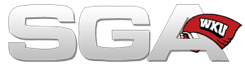 Student Government Association - Spring 2017 Election ApplicationReturn to the front desk at the SGA office by Tuesday, April 4th, at 5:00 p.m. All candidates are required to attend one of two informational meetings April 4th: one at 4:00 in the SGA office OR one at the conclusion of Senate (approximately 6:00 p.m.) in the Senate Chambers. You may not begin campaigning until 7 p.m. on April 4th. Please see the election codes prepared by the Judicial Council for information on election procedures and regulations. These codes can be found on the SGA website. Appointed SGA positions will be filled at a later date. Please submit this application in person to the SGA offices on the 2nd floor of DSU or by email to sga@wku.edu using the subject line “SGA Application.”Name: ______________________________  Email: _________________________________800#: _________________________________  GPA: ________________________________Offices:  (Please mark next to the position you are seeking).(3 Freshman class Senators, 3 At-Large Senators, 1 Gatton Academy Senator, 2 Graduate Senators, 6 Academic College Senators, and 1 English as a Second Language International Senator positions are elected in the Fall Semester.)Executive Branch Positions:President & Student RegentExecutive Vice-PresidentAdministrative Vice-President*If you are running on a ticket, please list the names and positions of all ticket members below: _________________________________________________________________________________________________________________________________________________________________________________________________________________________________Legislative Branch (Student Senate) Positions:Senior Class Senator (90+ earned credit hours); (3 seats available)Junior Class Senator (60+ earned credit hours); (3 seats available)Sophomore Class Senator (30+ earned credit hours); (3 seats available)Senator At-Large (11 seats available)Class standing by credit hours (sophomore, junior, or senior): _____________________________________________________________________________Current major(s)/minor(s): _______________________________________________________Please list all webpages, social media pages, etc. that will be used to promote your campaign (includes personal social media pages): __________________________________________________________________________________________________________________________________________________________________________________________________________________________________________Please include a brief (200 words max.) personal bio to be included in the candidate guide: __________________________________________________________________________________________________________________________________________________________________________________________________________________________________________________________________________________________________________________________________________________________________________________________________________________________________________________________________________________________________________________________________________________________________If elected, on which Senate committee(s) would you hope to serve? Please rank your top choices 1-4 with 1 being your first choice.  __  Academic Affairs__  Student Affairs__  Legislative Research__  Public Relations__  Organizational Aid__  Campus Improvements__  SGA SAVES__  MyCampusToo__  SustainabilityI verify the information supplied is accurate and allow SGA to verify my GPA. I understand that the contents of this application may be published for election purposes.____________________________________				__________________Signature								DateFor office use onlyDate Received: ________________GPA verified: ________________